Publicado en  el 21/09/2016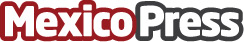 Niños asisten a clases, CNTE les dice que noEn  Chiapas se creía que la CNTE había llegado a un acuerdo con el gobierno mexicano para poder empezar el ciclo escolar que se tenia meses de atraso, el día de ayer los niños se presentaron en las instituciones educativas para que se les implantara el derecho a la educación. sin embargo; los profesores de la CNTE regresaron a los niños a sus casas, solo promovían un llamado para expresar las conclusiones que se tuvieron con el gobiernoDatos de contacto:Nota de prensa publicada en: https://www.mexicopress.com.mx/ninos-asisten-a-clases-cnte-les-dice-que-no Categorías: Nacional Derecho Educación http://www.mexicopress.com.mx